MINISTÉRIO DA EDUCAÇÃOUNIVERSIDADE FEDERAL DE PELOTASFACULDADE DE AGRONOMIA "ELISEU MACIEL"137 anosFUNDADA EM 8 DE DEZEMBRO DE 1883CAIXA POSTAL-354 - CEP 96010-900TELEFONE/FAX (053)3275-7250/3275-9031 - PELOTAS_________________________________________________________________DIPLOMAS DE PÓS-GRADUAÇÃO EM CIÊNCIA E TECNOLOGIA DE ALIMENTOSMESTRADO ADRIEL PENH MUNHOZALBERTO KUHN KLUMBALEXANDRE LORINIALEXIA ALMEIDA DA ROSACLAÚDIA FACCIO DE MARCODAVID BANDEIRA DA CRUZELIANE LEMKE FIGUEIREDOESTEFÂNIA JULIA DIERINGS DE SOUZA FELIPE NARDO DOS SANTOSFRANCINE TAVARES DA SILVAGABRIEL AFONSO MARTINSGABRIEL NUNES CHARÃOHELENA REISSIG SOARES VITOLAHUGO CARLOS B GONZALESIZADORA ALMEIDA PEREZJANAINA VILELLA GOVEIAJULIA NEITZEL UECKERJULIANI BUCHVEITZ PIRESLAZARO DA COSTA CORRÊA CANIZARESLOUISANE LIMA BELLINAZOMARA FERMANDA FERNANDES SIQUEIRAMARCELA DO VALE GARCIAMIRIÃ MIRANDA DA SILVEIRARODRIGO CARNEIRO DE C. AZAMBUJATHAUANA HEBERLEWELLYNTHON  MACHADO DA CUNHAMESTRADO PROFISSIONALDOUTORADOANGELICA DEMITOANGELICA DEMITOCAMILA FRANCINE PAES NUNESCAMILA FRANCINE PAES NUNESDAVID BANDEIRA DA CRUZDAVID BANDEIRA DA CRUZFERNANDA DÖRING KRUMREICHFERNANDA DÖRING KRUMREICHFLAVIA FERNANDES PAIVAFLAVIA FERNANDES PAIVAGEVERSON LESSA DOS SANTOSGEVERSON LESSA DOS SANTOSGIOVANA PAULA ZONDONÁGIOVANA PAULA ZONDONÁGUILHERME CASSÃO MARQUESGUILHERME CASSÃO MARQUESIGOR DA SILVA LINDEMANNIGOR DA SILVA LINDEMANNJANSEN MOREIRA SILVEIRAJANSEN MOREIRA SILVEIRAJAQUELINE POZZADA DOS SANTOSJAQUELINE POZZADA DOS SANTOSJEAN PAULO DE OLIVEIRAJEAN PAULO DE OLIVEIRAJEFFERSON CUNHA DA ROCHAJEFFERSON CUNHA DA ROCHAJOSEANE BRESSIANEJOSEANE BRESSIANEJULIA BORIN FIORAVANTEJULIA BORIN FIORAVANTELORENA AGUIAR DA SILVALORENA AGUIAR DA SILVALÚCIA CESAR CARNEIROLÚCIA CESAR CARNEIROMARIA DE MORAIS LIMAMARIA DE MORAIS LIMAMARITE CARLIN DAL OSTROMARITE CARLIN DAL OSTROMICHELE RAMOS DUTRA ROSOLENMICHELE RAMOS DUTRA ROSOLENPABLO MACHADO MENDESPABLO MACHADO MENDESRENI ROCKENBACHRENI ROCKENBACHSUZANE RICKES DA LUZSUZANE RICKES DA LUZVICTORIA DE MORAES GONÇALVESVICTORIA DE MORAES GONÇALVES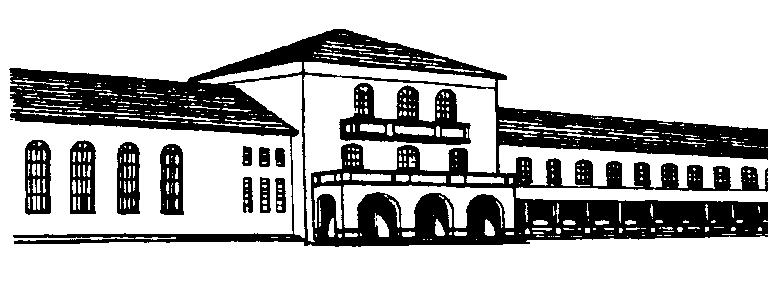 